СПЕЦИАЛИСТЫ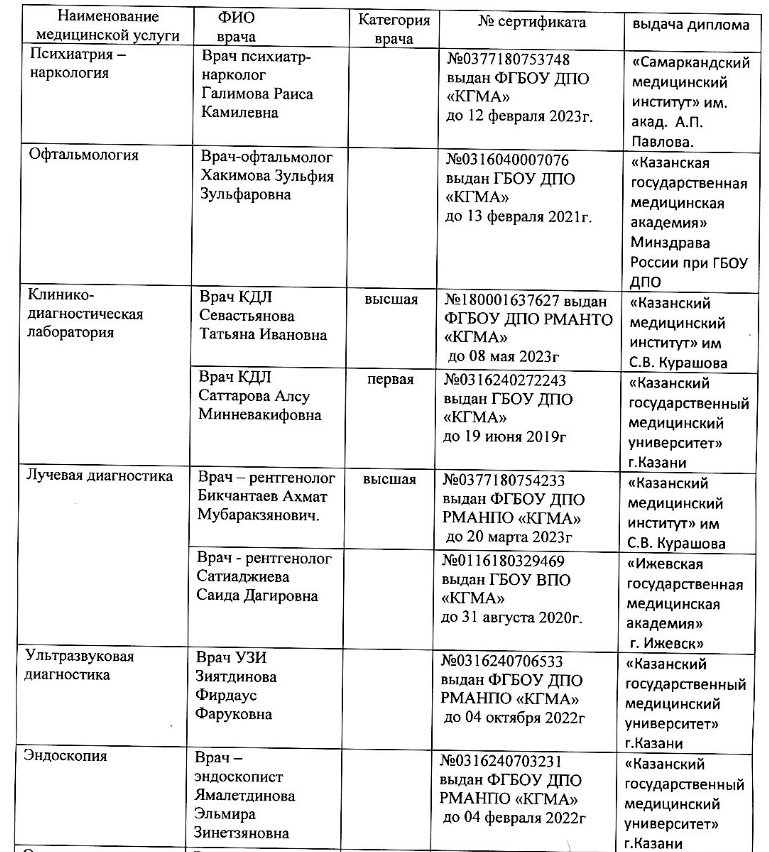 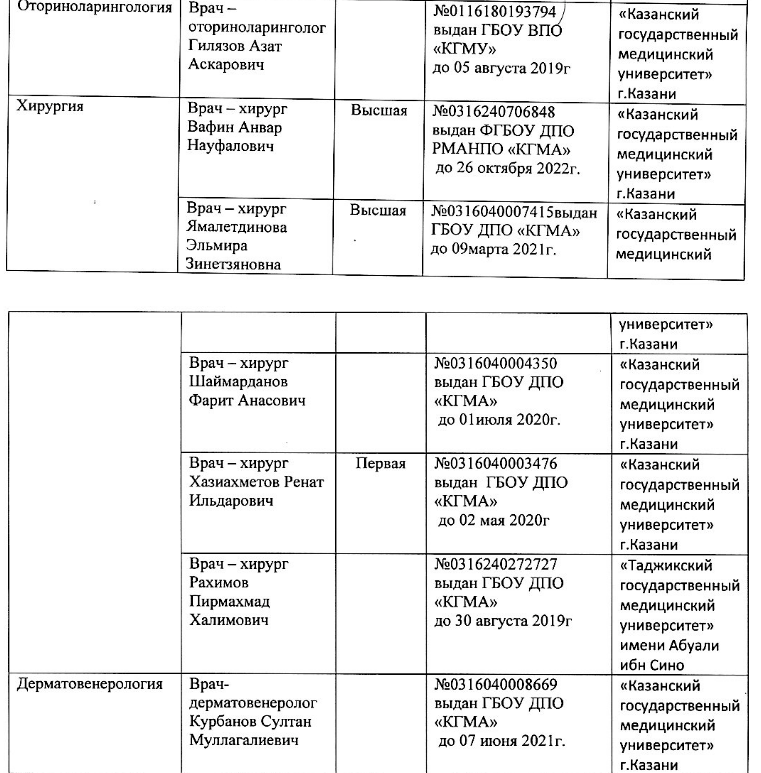 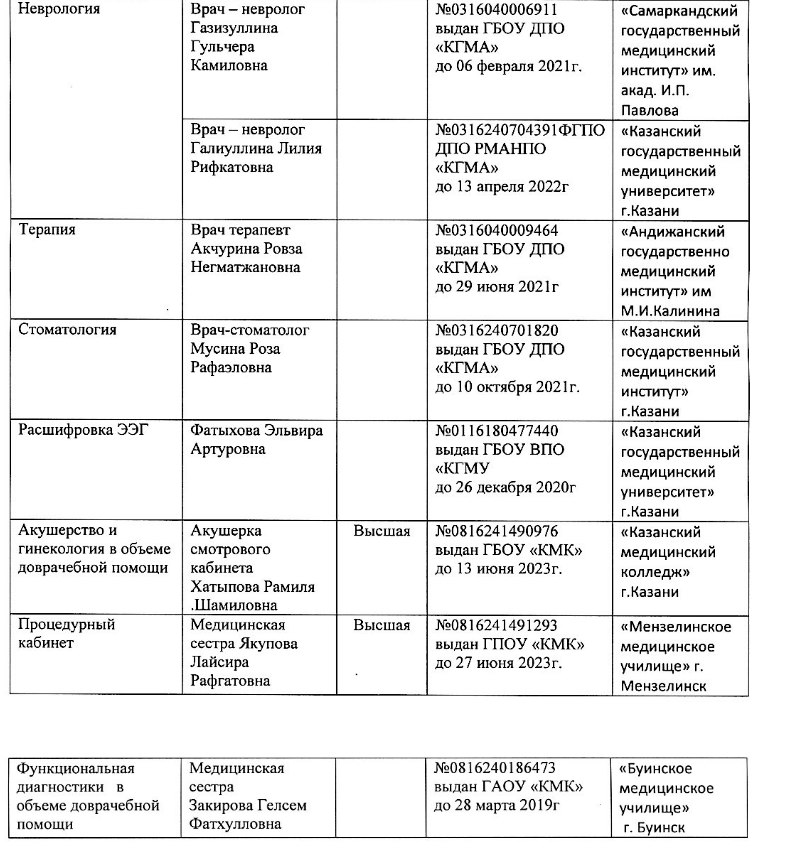 